WALD, WILD UND WASSER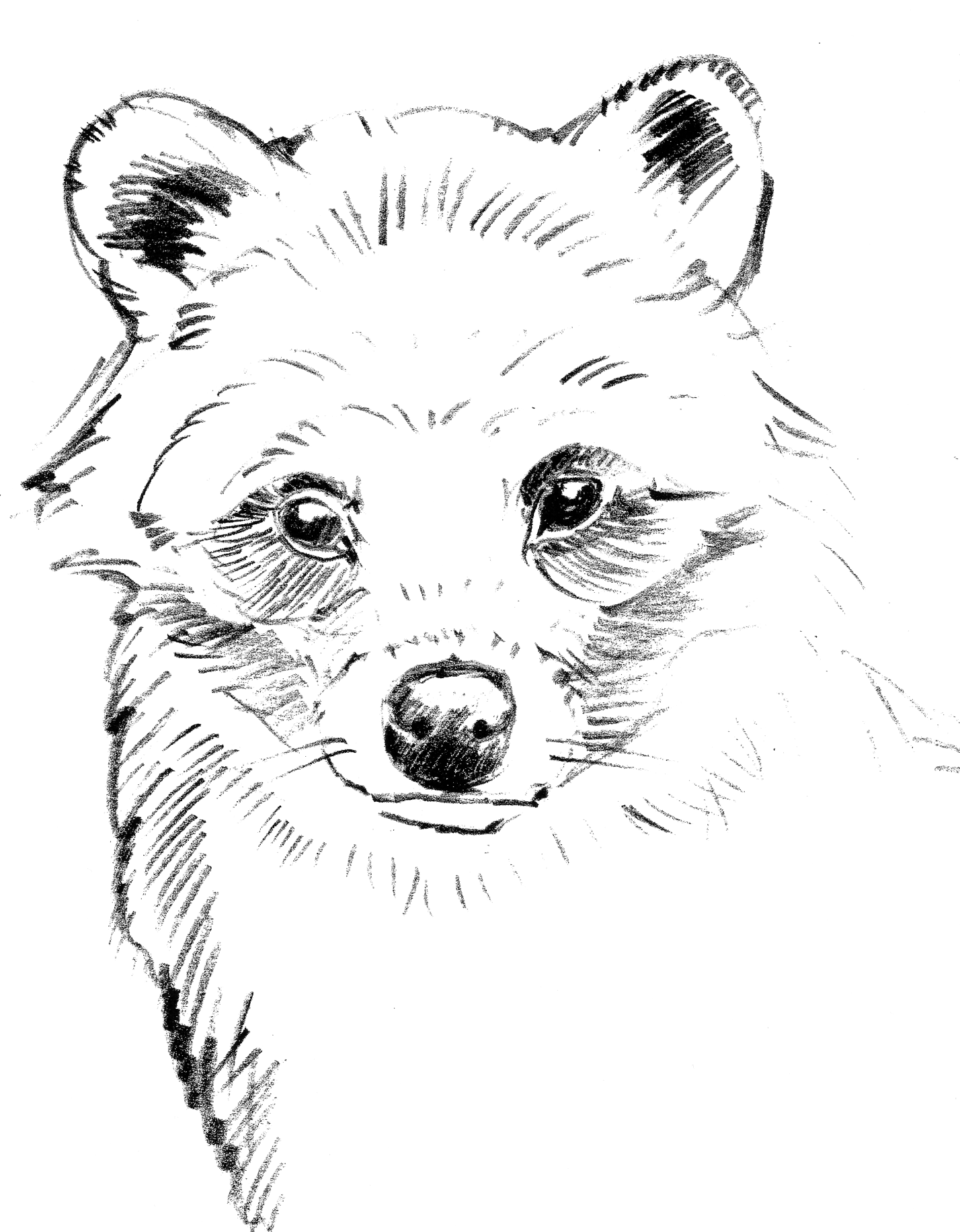 Enok  oder Marderhund  >> ArbeitsblattEntscheide Dich 							     richtig	oder	falsch						Marderhunde gibt es in Deutschlandseit Jahrhunderten.Die Jungen der Marderhunde  sind Nest-flüchter.Marderhunde  sind Allesfresser undNehmen auch Aas.Die Heimat der Marderhunde warAmerika.Der Enok ist ein sehr wehrhaftes Tier Und fürchtet auch Hunde nicht.Der Pelz der Marderhunde war begehrtund deshalb wurden sie bejagt.Marderhunde klettern auch auf Bäume,um Vogelnester zu plündern.Die Enok-Weibchen bringen die Jungenin Höhlen zur Welt.Marderhunde sind tagaktiv und deshalb im Wald gut zu beobachten.WALD, WILD UND WASSEREnok  oder Marderhund  >> Arbeitsblatt  >>  LösungEntscheide Dich 							     richtig	oder	falsch						Marderhunde gibt es in Deutschland					Xseit Jahrhunderten.Die Jungen der Marderhunde  sind Nest-				Xflüchter.Marderhunde  sind Allesfresser undnehmen auch Aas.					XDie Heimat der Marderhunde war						XAmerika.Der Enok ist ein sehr wehrhaftes Tier 		Xund fürchtet auch Hunde nicht.Der Pelz der Marderhunde war begehrtund deshalb wurden sie bejagt.			XMarderhunde klettern auch auf Bäume,um Vogelnester zu plündern.						XDie Enok-Weibchen bringen die Jungenin Höhlen zur Welt.					XMarderhunde sind tagaktiv und deshalb 				Xim Wald gut zu beobachten.								